Guided Notes – WWI     Name:					              	 Period:		Score:		           /√√√√Causes of World War I Cause #1:									What two countries benefited most from the Berlin Conference? 																 led to disputes.Cause #2: 									Definition:Imperialism 							 nationalism across Europe.Nationalism creates 								 between rival powers.Cause #3: 									Definition:What determines a country’s strength at this time? 								Argument: 													Cause #4: 									Definition:When one country declared war, 										What did countries do after Germany invaded Belgium? 							What was the Schlieffen Plan? 																								Assassination of Franz FerdinandWho was Franz Ferdinand? 											Who assassinated him?											Why was the assassination important? 									Sinking of RMS LusitaniaGermany’s policy to sink any ship in British waters? 								 What happened to the RMS Lusitania? 									The sinking turned 									 against Germany.Zimmerman TelegramCorrespondence between 											 and 													What did the German empire propose to Mexico? 																						How did the U.S. discover the correspondence? 								What did the telegram force the U.S. to do? 																						World War I: Leaders and PropagandaAlliance System									 shaped the two sides of the war.Triple Entente = 														 = Central PowersWhat member of the Triple Alliance was the only not to join the Central Powers? 		What group of countries did the Ottoman Empire join? 							Balkan Peninsula was referred to as the 									Two sides of the WarAllied Powers: 												Neutral: 													Central Powers: 												Leaders of the Allied PowersLeaders of the Central PowersPropagandaDefinition:Example: 													Used during WWI to 									Total WarDefinition:When did WWI become a total war? 																							Often promoted with 						Trench Warfare and TacticsTrench WarfareDefinition:What warfare strategy was used during WWI? 																		 made on the battlefield.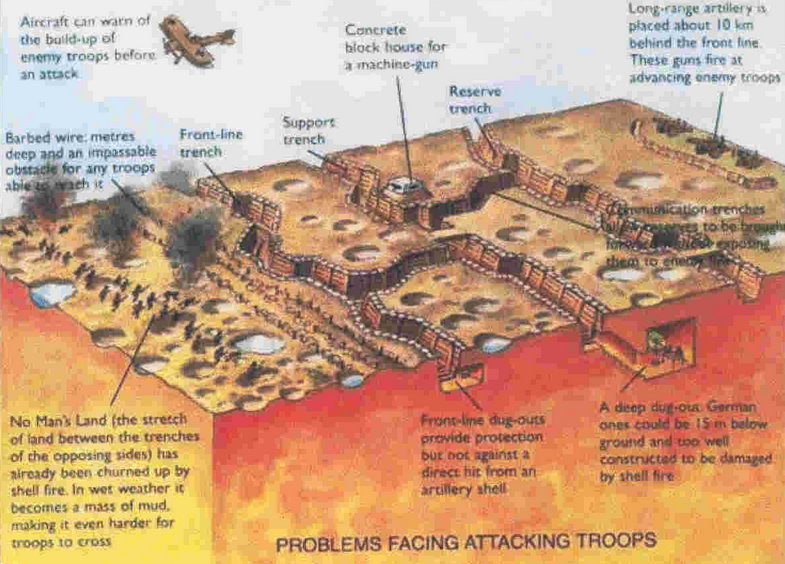 			A)				    B)							 C)					D)							 E)Environment in the trenchesConstant						Flooding leads to 						Filth includes 												Frequent 							Lack of 										Little to no 					The First Modern WarWhat three new weapons earned WWI the title of “First Modern War”? 																			WWWI tactics 											, resulting in 																							 casualties in WWI.Calls for a change in 					End of WWIArmisticeDefinition:Signed 									Is the war officially over yet? 			Paris Peace Conference, 1919Meeting of 						 to set 						How many countries were present? 			What was President Woodrow Wilson’s “14 Points”?							What were the major outcomes of the conference? 																				The League of NationsAn international organization created to 																					Mission was to 										Did the league succeed in its mission? 			Treaty of VersaillesJune 28th, 1919: 								Central powers had 					 in the treaty’s provisions.Article 231, The War Guilt Clause, forced Germany to…Accept 												Pay 												Completely 											Give up 											Replace 											Versailles FalloutGerman economy 					Rise of 																				 and the Nazi Party.Overthrow of the 									Establishment of the 								Outbreak of 					Great BritainFranceRussiaItalyUnited StatesAustria-HungaryGermanyOttoman EmpireBulgaria